Olá, licenciandos em Matemática da Unipampa, Campus Itaqui!Compartilhamos a grade curricular do PPC 2019 (muito semelhante ao PPC 2017) a fim de cada discente possa planejar suas futuras matrículas. A metodologia consiste em marcar na cor verde os componentes curriculares já aprovados, em vermelhos os reprovados e em amarelo os componentes matriculados. Refaça esse preenchimento a cada semestre letivo para organizar os componentes a serem cursados no próximo semestre.Além disso, na sequência, apresentamos algumas ilustrações com a sequência de componentes curriculares que precisam ser observados na hora de escolha dos componentes para a matrícula.Continuamos a disposição para qualquer esclarecimento ou dúvida via o e-mail matematica@itaqui.unipampa.edu.brIlustrações das sequências de componentes curriculares com pré-requisitos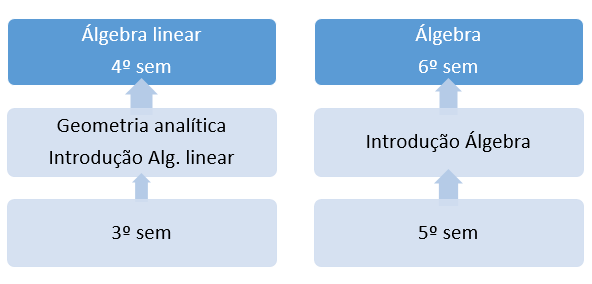 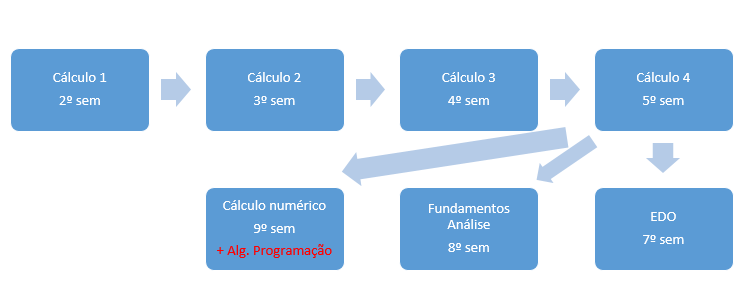 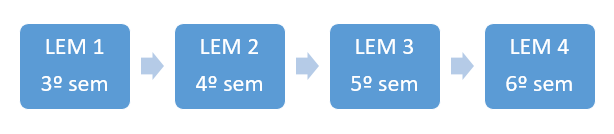 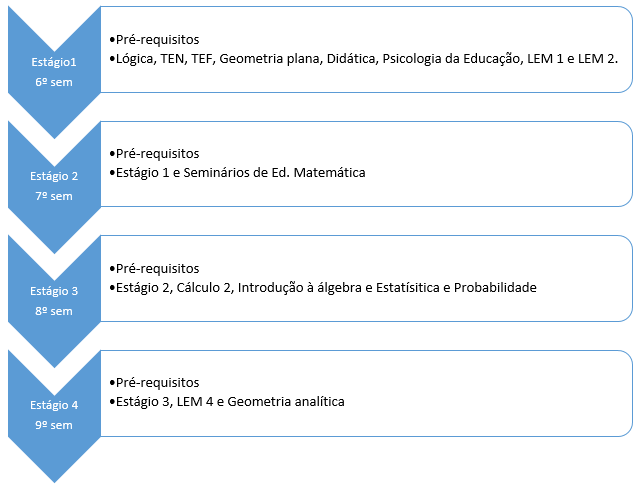 1º Semestre 300h1º Semestre 300hIT7327 - Filosofia da Educação                       (60:0)IT7327 - Filosofia da Educação                       (60:0)IT7327 - Filosofia da Educação                       (60:0)IT7327 - Filosofia da Educação                       (60:0)IT7304 - Teoria Elementar das Funções       (60:0)IT7304 - Teoria Elementar das Funções       (60:0)IT7304 - Teoria Elementar das Funções       (60:0)IT7302 - Introdução a Lógica Matemática         (60:0)IT7302 - Introdução a Lógica Matemática         (60:0)IT7302 - Introdução a Lógica Matemática         (60:0)IT7369 - Trigonometria      (45:15)IT7370 - Introdução à Redação Científica      (60:0)2º Semestre 300h2º Semestre 300hIT7305 - Teoria Elementar dos Números                            (60:0)IT7305 - Teoria Elementar dos Números                            (60:0)IT7305 - Teoria Elementar dos Números                            (60:0)IT7305 - Teoria Elementar dos Números                            (60:0)IT7307 - Cálculo I       (60:0)IT7307 - Cálculo I       (60:0)IT7307 - Cálculo I       (60:0)IT7308 - Didática        (45:15)IT7308 - Didática        (45:15)IT7308 - Didática        (45:15)IT7309 - Geometria Plana                          (60:0)IT7312 - Metodologia da Pesquisa Científica     (30:30)3º Semestre 300h3º Semestre 300hIT7316 - Introdução à Álgebra Linear                             (60:0)IT7316 - Introdução à Álgebra Linear                             (60:0)IT7316 - Introdução à Álgebra Linear                             (60:0)IT7316 - Introdução à Álgebra Linear                             (60:0)IT7313 - Cálculo II        (60:0)IT7313 - Cálculo II        (60:0)IT7313 - Cálculo II        (60:0)IT7318 - Psicologia da Educação                   (45:15)IT7318 - Psicologia da Educação                   (45:15)IT7318 - Psicologia da Educação                   (45:15)IT7315 - Geometria Analítica                            (60:0)IT7317 - Laboratório de Ensino de Matemática I                  (15:45)4º Semestre 300h4º Semestre 300hIT7319 - Álgebra Linear I           (60:0)IT7319 - Álgebra Linear I           (60:0)IT7319 - Álgebra Linear I           (60:0)IT7319 - Álgebra Linear I           (60:0)IT7320 - Cálculo III            (60:0)IT7320 - Cálculo III            (60:0)IT7320 - Cálculo III            (60:0)IT7324 - Seminários em Educação Matemática      (30:30)IT7324 - Seminários em Educação Matemática      (30:30)IT7324 - Seminários em Educação Matemática      (30:30)IT7328 - Geometria Espacial                       (60:0)IT7323 - Laboratório de Ensino de Matemática II                 (15:45)5º Semestre 300h5º Semestre 300hIT7303 - Políticas Públicas Educacionais          (60:0)IT7303 - Políticas Públicas Educacionais          (60:0)IT7303 - Políticas Públicas Educacionais          (60:0)IT7303 - Políticas Públicas Educacionais          (60:0)IT7325 - Cálculo IV                (60:0)IT7325 - Cálculo IV                (60:0)IT7325 - Cálculo IV                (60:0)IT7330 - Seminários em Educação Inclusiva                         (30:30)IT7330 - Seminários em Educação Inclusiva                         (30:30)IT7330 - Seminários em Educação Inclusiva                         (30:30)IT7310 - Introdução à Álgebra                             (60:0)IT7329 - Laboratório de Ensino de Matemática III                 (15:45)6º Semestre 375h6º Semestre 375hIT7340 - Álgebra I                (60:0)IT7340 - Álgebra I                (60:0)IT7340 - Álgebra I                (60:0)IT7340 - Álgebra I                (60:0)IT7366 - Libras (Língua Brasileira de Sinais)                 (60:0)IT7366 - Libras (Língua Brasileira de Sinais)                 (60:0)IT7366 - Libras (Língua Brasileira de Sinais)                 (60:0)IT7365 - Informática na Educação Matemática                  (45:15)IT7365 - Informática na Educação Matemática                  (45:15)IT7365 - Informática na Educação Matemática                  (45:15)IT7360 - Estágio Curricular Supervisionado em Ensino de Matemática IIT7334 - Laboratório de Ensino de Matemática IV                  (15:45)7º Semestre 345h7º Semestre 345hIT7371 - Matemática Discreta                              (60:0)IT7371 - Matemática Discreta                              (60:0)IT7371 - Matemática Discreta                              (60:0)IT7371 - Matemática Discreta                              (60:0)IT7337 - Equações Diferenciais Ordinárias I                                   (60:0)IT7337 - Equações Diferenciais Ordinárias I                                   (60:0)IT7337 - Equações Diferenciais Ordinárias I                                   (60:0)IT7314 - Estatística e Probabilidade            (45:15)IT7314 - Estatística e Probabilidade            (45:15)IT7314 - Estatística e Probabilidade            (45:15)IT7361 - Estágio Curricular Supervisionado em Ensino de Matemática IIIT7322 - História da Matemática                    (60:0)8º Semestre 405h8º Semestre 405hIT7311 - Matemática Financeira                   (30:0)IT7311 - Matemática Financeira                   (30:0)IT7311 - Matemática Financeira                   (30:0)IT7311 - Matemática Financeira                   (30:0)IT7367 - Fundamentos de Análise I                             (90:0)IT7367 - Fundamentos de Análise I                             (90:0)IT7367 - Fundamentos de Análise I                             (90:0)IT7376 - Algoritmos e Programação             (60:30)IT7376 - Algoritmos e Programação             (60:30)IT7376 - Algoritmos e Programação             (60:30)IT7362 - Estágio Curricular Supervisionado em Ensino de Matemática IIIIT7368 - Trabalho de Conclusão de Curso I            (30:60)9º Semestre 375h9º Semestre 375hIT7321 - Física Experimental IIT7321 - Física Experimental IIT7321 - Física Experimental IIT7321 - Física Experimental ICCCGCCCGCCCGIT7336 - Cálculo Numérico IIT7336 - Cálculo Numérico IIT7336 - Cálculo Numérico IIT7363 - Estágio Curricular Supervisionado em Ensino de Matemática IVIT7364 - Trabalho de Conclusão de Curso II